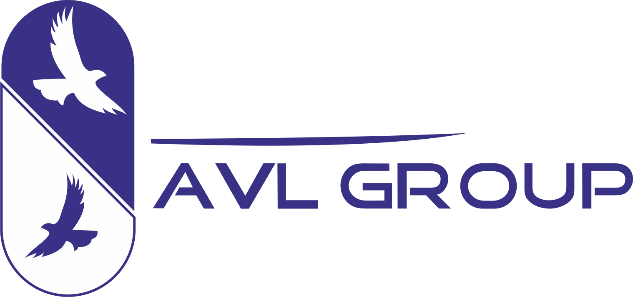 ООО "АВЛ"ИНН:7816285748КПП:780601001ОГРН:1157847329254ОКПО:ОКТМО: 2746592240902000Расчетный счет:40702810400060000028Банк:Ф.АКБ "ФОРА-БАНК" (АО) В Г.САНКТ-ПЕТЕРБУРГБИК:044030831Корр. счет:30101810640300000831Юридический адрес:195027, Санкт-Петербург г, Энергетиков пр., дом № 10, литера  А, офис 412Телефон:(812) 332-32-52Генеральный директор:Ивченко Алексей Александрович